                             Тиждень безпеки дорожнього руху                              На виконання листа ТВО Дніпровського району від 24.11.2016 № 07.01-19/1609 «Про проведення Тижня безпеки дорожнього руху» в колегіумі «Елінт» видано відповідний наказ від 24.11.2016 № 263 та затверджено План заходів щодо проведення Тижня безпеки дорожнього руху.       Відповідно до зазначеного Плану заходів у колегіуму проведена відповідна робота.       На нараді при директорові 28.11.2016. обговорено проблеми дитячого дорожньо-транспортного травматизму і проведено аналіз передумов  порушень дітьми Правил дорожнього руху та виникнення оптимальних шляхів попередження цього явища. З працівниками колегіуму проведено бесіду щодо безумовного виконання ними вимог ст.20 Закону України «Про дорожній рух». Забезпечено практичне відпрацювання схем маршрутів безпечного руху всіх вікових категорій дітей до колегіуму та в зворотньому напрямку.      В рамках Тижня безпеки дорожнього руху класоводами і класними керівниками проведено бесіди з учнями на тему: Застосування Правил дорожнього руху; Безпека на дорозі – безпека життя; Дорожні знаки і їх призначення; Обов’язки та права пішоходів та пасажирів тощо.    Протягом тижня організовано виставку дитячих малюнків з тематики безпеки дорожнього руху та проведено обстеження пішохідних маршрутів до території колегіуму та громадських місць, які систематично відвідуються дітьми.  На пресцентрі розміщено інформацію щодо проведення уроків з правил дорожнього руху для  учнів 7-8 класів.      Класоводами початкових класів наприкінці останнього уроку проводиться інструктаж для учнів з питань безпечної поведінки під час слідування додому. Залучаються батьки до проведення аналогічних ранкових бесід-інструктажів з дітьми перед виходом до школи.     Питання безпеки дорожнього руху знаходиться на постійному контролі адміністрацією колегіуму.                                       Виставка учнівських малюнків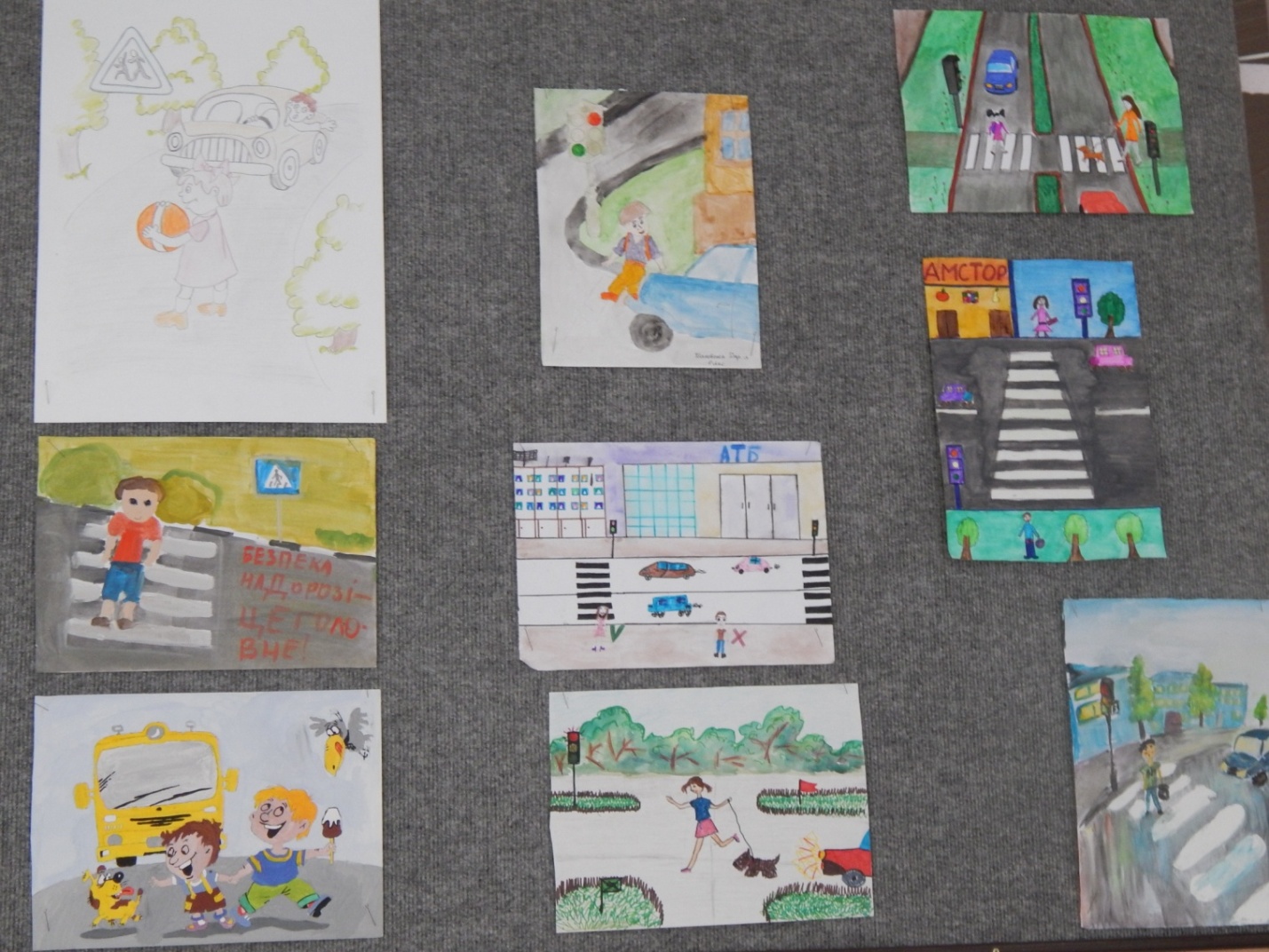                                                Інформація на пресцентрі      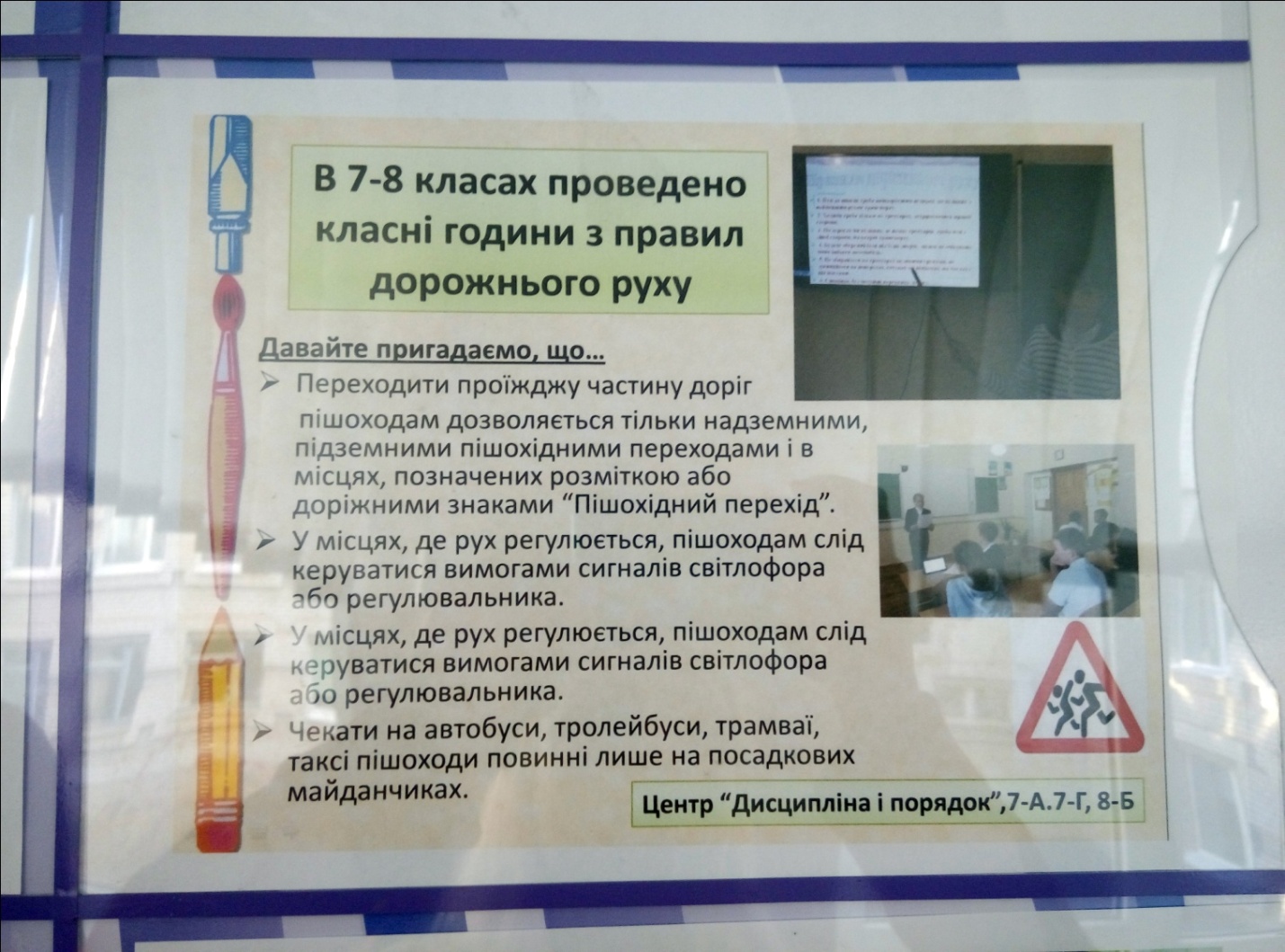 